Протокол решения жюри III заключительного этапа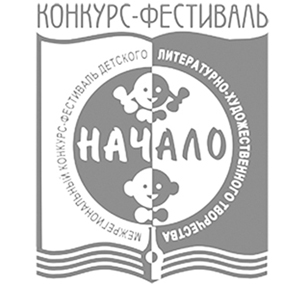 XXII межрегионального конкурса-фестивалядетского литературно-художественного творчества «Начало»от 26 августа 2018 годаЖюри секции «Авторская песня»,по итогам работы в течение конкурса-фестиваля, пришло к следующему решению:присудить ГРАН ПРИ:Присудить звание ЛАУРЕАТ:Присудить звание ДИПЛОМАНТ:Члены жюри:Хрусталёва Э. А.Фошин А. В.Астрова В. О.Паршина Н. В.Протокол решения жюри III заключительного этапаXXII межрегионального конкурса-фестивалядетского литературно-художественного творчества «Начало»от 26 августа 2018 годаЖюри секции «Журналистика (видео)»,по итогам работы в течение конкурса-фестиваля, пришло к следующему решению:присудить ГРАН ПРИ:Присудить звание ЛАУРЕАТ:Присудить звание ДИПЛОМАНТ:Члены жюри:Астафьев В. В.Фролова Т. Н.Протокол решения жюри III заключительного этапаXXI Iмежрегионального конкурса-фестивалядетского литературно-художественного творчества «Начало»от 26 августа 2018 годаЖюри секции «Иллюстраторы»,по итогам работы в течение конкурса-фестиваля, пришло к следующему решению:присудить ГРАН ПРИ:Присудить звание ЛАУРЕАТ:Присудить звание ДИПЛОМАНТ:Члены  жюри:Гонтаренко Е. Э.Потапов О. С.Протокол решения жюри III заключительного этапаXXII межрегионального конкурса-фестивалядетского литературно-художественного творчества «Начало»от 26 августа 2018 годаЖюри секции «Книголюбы»,по итогам работы в течение конкурса-фестиваля, пришло к следующему решению:присудить ГРАН ПРИ:Присудить звание ЛАУРЕАТ:Присудить звание ДИПЛОМАНТ:Члены  жюри:Щёлокова Е. А.Ляблина Л. В.Протокол решения жюри III заключительного этапаXXII межрегионального конкурса-фестивалядетского литературно-художественного творчества «Начало»от 26 августа 2018 годаЖюри секции «Журналистика»,по итогам работы в течение конкурса-фестиваля, пришло к следующему решению:присудить ГРАН ПРИ:Присудить звание ЛАУРЕАТ:Присудить звание ДИПЛОМАНТ:Члены  жюри:Фролова Т. Н.Лисина Н. И.Протокол решения жюри III заключительного этапаXXII межрегионального конкурса-фестивалядетского литературно-художественного творчества «Начало»от 26 августа 2018 годаЖюри секции «Проза»,по итогам работы в течение конкурса-фестиваля, пришло к следующему решению:присудить ГРАН ПРИ:Присудить звание ЛАУРЕАТ:Присудить звание ДИПЛОМАНТ:Члены  жюри:Славутский Е. Б.Нечаева А. М.Протокол решения жюри III заключительного этапаXXII межрегионального конкурса-фестивалядетского литературно-художественного творчества «Начало»от 26 августа 2018 годаЖюри секции «Исследователи»,по итогам работы в течение конкурса-фестиваля, пришло к следующему решению:присудить ГРАН ПРИ:Присудить звание ЛАУРЕАТ:Присудить звание ДИПЛОМАНТ:Члены  жюри: Федосеева Т. В.Кондрашова В. П.Протокол решения жюри III заключительного этапаXXIIмежрегионального конкурса-фестивалядетского литературно-художественного творчества «Начало»от 26 августа 2018 годаЖюри секции «Чтецы»,по итогам работы в течение конкурса-фестиваля, пришло к следующему решению:присудить ГРАН ПРИ:Присудить звание ЛАУРЕАТ:Присудить звание ДИПЛОМАНТ:Члены  жюри:Коробкова Т. Я.Блажилин А. В.Протокол решения жюри III заключительного этапаXXIIмежрегионального конкурса-фестивалядетского литературно-художественного творчества «Начало»от 26 августа 2018 годаЖюри секции «Поэзия»,по итогам работы в течение конкурса-фестиваля, пришло к следующему решению:присудить ГРАН ПРИПрисудить звание ЛАУРЕАТ:Присудить звание ДИПЛОМАНТ:Члены  жюри: Звонарёва Л. У.Певцов Г. Д.Сидорова О. В.Почётный президент конкурса-фестиваля «Начало» С. З. Саратова Сопредседатель оргкомитета М. В. Рогова№ФИО победителяОбр. орг.КлассРуководитель1Грознов ПавелЦентр «Созвездие»7Есикина Н. Т.№ФИО победителяОбр. орг.КлассРуководитель1Комлева Екатерина(дуэт)Школа №1710Тихонович Т.К.Угарова Е.М.2Фомичева Дарья(дуэт)Школа №1710Тихонович Т.К.Угарова Е.М.3Сереберцева АлександраМосква10Ямпольская А.В.45№ФИО победителяОбр. орг.КлассРуководитель1Бабкина Ирина Школа №179Коряшкина В.В.2Ивковская МарияКАП «Душа»7Белоусов С.М.3Зайцева АлинаЦентр «Содружество»10Белоусов С.М.4Кузина УльянаШкола №5710Паршакова О. А.5Гаськов АлександрМосква11Ямпольская А.В.№ФИО победителяОбр. орг.КлассРуководитель1Студия кино и индивидуального развития личности «ЮнМедиа»Козлова И.Ю.№ФИО победителяОбр. орг.КлассРуководитель1Надеин АлексейСтудия кино и индивидуального развития личности «ЮнМедиа»10Козлова И.Ю.№ФИО победителяОбр. орг.КлассРуководитель1Зельков Алексей Студия кино и индивидуального развития личности «ЮнМедиа»5Козлова И.Ю.2Мингазов КириллСтудия кино и индивидуального развития личности «ЮнМедиа»10Козлова И.Ю.3Кондрашова Ирина Ломовицкая ВероникаСтудия кино и индивидуального развития личности «ЮнМедиа»7Козлова И.Ю.№ФИО победителяОбр. орг.КлассРуководитель1Егорова ДарьяРыбновская школа №47Ильющенко Е.А.№ФИО победителяОбр. орг.КлассРуководитель1Радецкий АлексейШкола № 577Игнатова Г.В.2Панюкова СофияШкола №158Асташина Н.В.3Петрова АнастасияШкола №737Винокурова Т.Ю.4Кочергова СофьяШкола №735Винокурова Т.Ю.5Маришина ВарвараШкола №556Палий О.П.№ФИО победителяОбр. орг.КлассРуководитель1Дербенёв ДаниилМосква9Ямпольская А.В.2Соснина ПолинаКунгур8Соснина Т.В.3Ярославцева ДарьяШкола № 3510Медведева Л.В.4Лаппо АлинаШкола № 179Добедина Н.В.№ФИО победителяОбр. орг.КлассРуководитель1Девяткова ДианаШкола № 5710Андрейцева О.А.№ФИО победителяОбр. орг.КлассРуководитель1Чудакова АлександраШкола № 477Иванова Е.Н.2Марочкин ИванШкола № 559Бровкова Е.А.3Гусева ПолинаШкола № 718Алексеева И.В.№ФИО победителяОбр. орг.КлассРуководитель1Антонова АринаШкола № 556Палий О.П.2Степанова ПолинаШкола № 167Унгефуг Н.А.3Староверов МихаилШкола № 59Лошкарева Е.А.4Бережная НеллиШкола № 1311Родионова И.О.5Теплых ЕкатеринаКунгур8Пихтовникова И.А.№ФИО победителяОбр. орг.КлассРуководитель1Жильцова СофияРГДДТ9Фролова Т.Н.№ФИО победителяОбр. орг.КлассРуководитель1Роткина АнастасияГимназия № 510Румянцева И.А.Фролова Т.Н.2Жаров ДмитрийРГДДТ9Фролова Т.Н.3Игнашина АнастасияКунгур7Гребнева С.И.№ФИО победителяОбр. орг.КлассРуководитель1Гнедыш ПолинаГимназия № 57Румянцева И.А.Фролова Т.Н.2Гусакова АлександраГБОУ ДО ЦРТДЮ «Пресня»5Ямпольская А.В.3Дягилева ЛинаГБОУ ДО ЦРТДЮ «Пресня»Ямпольская А.В.4СПЕЦПРИЗ: Кошелева Елена«Школа юного менеджера»11Астафьев В.В.№ФИО победителяОбр. орг.КлассРуководитель1Шарова ЕкатеринаШкола № 418Авдеева Н.И.№ФИО победителяОбр. орг.КлассРуководитель1Козина АннаШкола № 1192Носков ЯрославШкола № 7311Родина Л.В.3Быценко ОлегШкола № 710Белогорохова С.Н.4Евдокимова ВероникаШкола № 739Фомина Е.Е.5№ФИО победителяОбр. орг.КлассРуководитель1Пимахин АлександрЛицей № 46Орлова Е.В.2Гутник ГригорийШкола № 179Коряшкина В.В.3Хромых НикитаШкола № 1710Агапова С.Н.4Сердюкова ПолинаШкола № 538Борисенко Т.В.5Суркова АлисаМоскваДЮЦ «Пресня»6Ямпольская А.В.№ФИО победителяОбр. орг.КлассРуководитель1Андреева ЮлияКузнецова ВикторияШкола №179Добедина Н.В.№ФИО победителяОбр. орг.КлассРуководитель1Родяев ИванЦентр «Созвездие»8Малиева А.В.2Суворова СофьяКунгур7Кавардакова И.С.3Умрихина Анастасия
Гришина СофьяШкола № 179Гришина В.Г.Добедина Н.В.№ФИО победителяОбр. орг.КлассРуководитель1Макеева Алена Калашникова ДарьяШкола № 1710Угарова Е.М.Агапова  С.Н.2Можаева АлександраКунгур9Селукова Л.Д.3Рогова ПолинаШкола № 88Кондрашова В.П.№ФИО победителяОбр. орг.КлассРуководитель1Варбузов АртёмРГДДТ8Коробкова Т.Я.Блажилин А.В.№ФИО победителяОбр. орг.КлассРуководитель1Сычков АлександрРСЛ5Козина Т.Ф.2Грачёва НатальяЛицей № 46Орлова Е.В.3Атанов ВасилийРГДДТ8Коробкова Т.Я.Блажилин А.В4Петрова ЛадаРГДДТ7Коробкова Т.Я.Блажилин А.В5Бердичевский ЮрийРГДДТ10Ивахина В.М.№ФИО победителяОбр. орг.КлассРуководитель1Миронов ВладиславРГДДТ8Коробкова Т.Я.Блажилин А.В2Алёшин НикитаШкола № 167Унгефуг Н.А.3Корнеев НикитаРГДДТ6Ивахина В.М.4Злобин ВячеславКунгур6Суровцева Л.Д.№ФИО победителяОбр. орг.КлассРуководитель1Иванова АнастасияРГДДТ10Рубцова Е.Н.№ФИО победителяОбр. орг.КлассРуководитель1Петин АндрейШкола № 731 курс МГУРодина Л.В.2Костин ВадимШкола № 179Коряшкина В.3Бирюкова АннаКурск9№ФИО победителяОбр. орг.КлассРуководитель1Абрамова ПолинаШкола № 678Сурненкова Т.Ф.2Донгарова КсенияШкола № 6511Цуцканова Е.Н.3Калинин МихаилШкола № 228Волковинская И.М.4Милютина ЮлияЛицей № 52
11Сметанина Л.М.